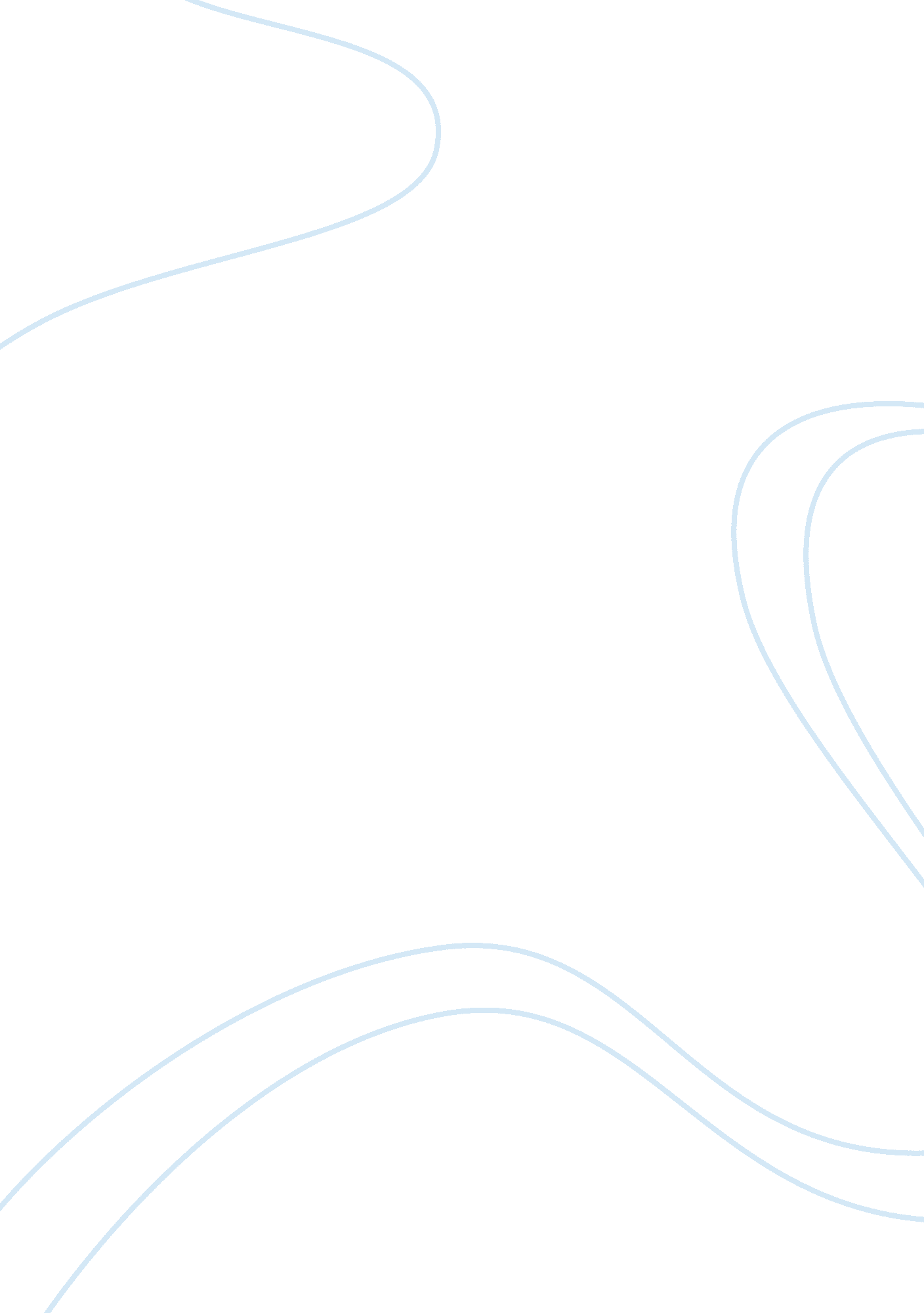 Get educated!Business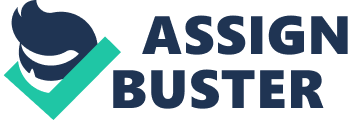 Have you found your niche in life yet? Don’t you want to do something you love for the rest of your life that will definitely make you happy? Then get educated! You see, whether you never got a chance to graduate or dropped out for whatever reason, it’s not too late! It’s definitely a fact that high school/college graduates get paid more in their career. Don’t you want a stable lifestyle that will sustain you and your loved ones? Research shows that every year about 69 percent of American high school seniors earn their diploma. In fact, every year this percentage decreases! Research also shows that people who get their high school diploma are also in the higher chances of getting a job. Wouldn’t you much rather spend your life doing something that you love? Did you know that30% of Americans have such an aversion to math that they would rather clean a bathroom than to solve a single problem? Isn’t that crazy? They would rather clean a whole bathroom than to solve just one math problem. As the years have gone by, the United States used to be a leader in Education, but as the years continue, more and more Americans are not getting their needed education/getting their high school diploma. For whatever reason they have dropped out, they can still get their education to live their life the way they want to. If it’s too late to enroll for high school, there is always the option to go to college. For every degree that you get, the more money that you get paid in your career. Once you find your niche in life, you can do what you love to do and get paid while you’re doing it. Be dedicated to get educated! 